Our School – some pictures to refamiliarize School drive and path 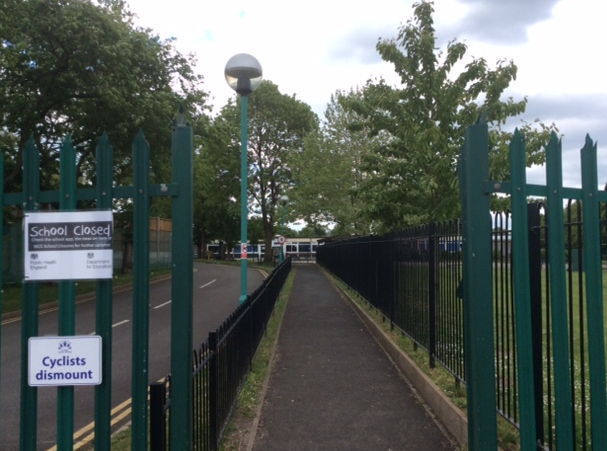 Entrance to the playground and to the school building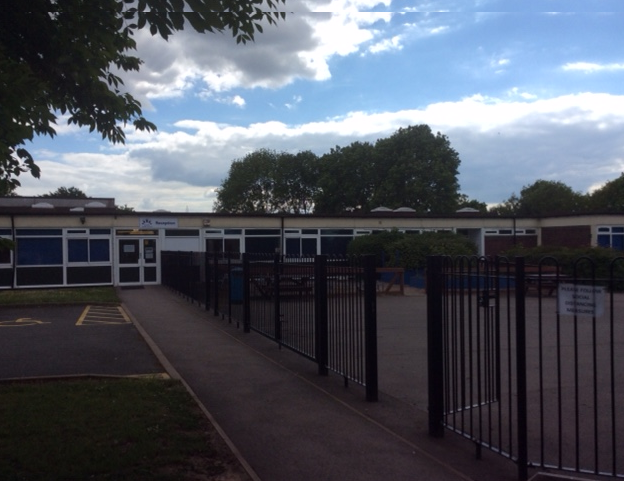 Front of the school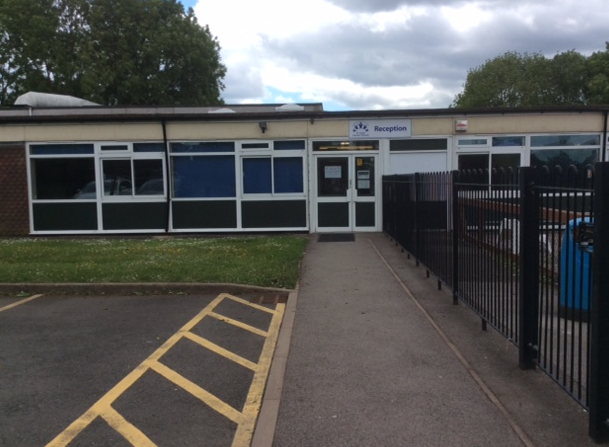 Entrance where the children come in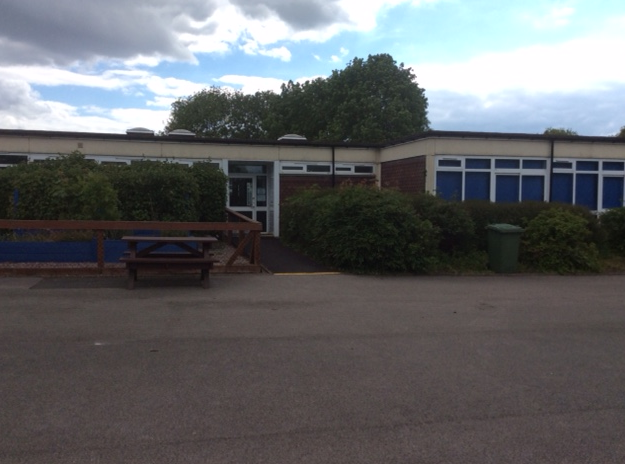 Play grounds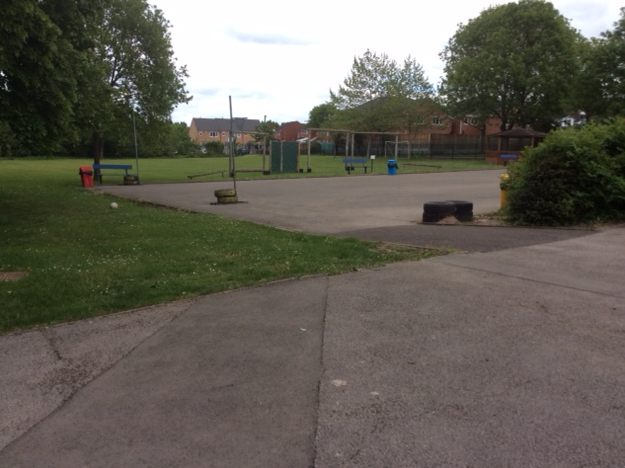 School Hall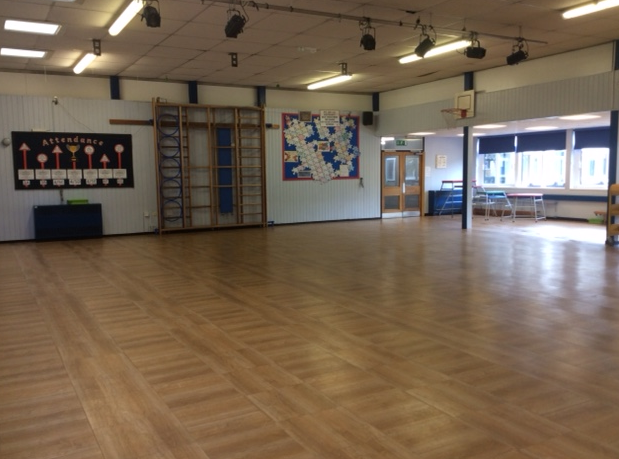 Rainbow Room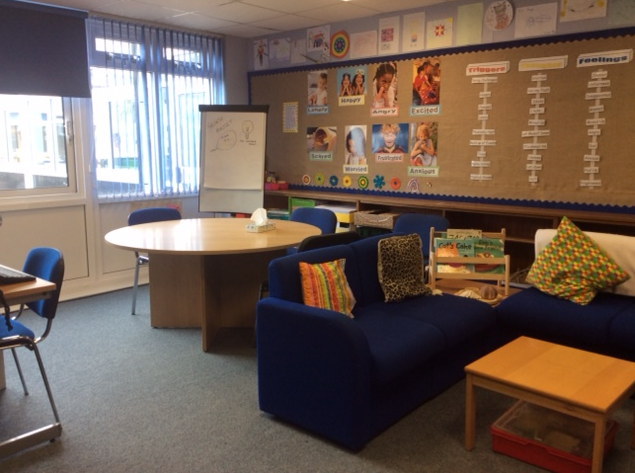 Reading Books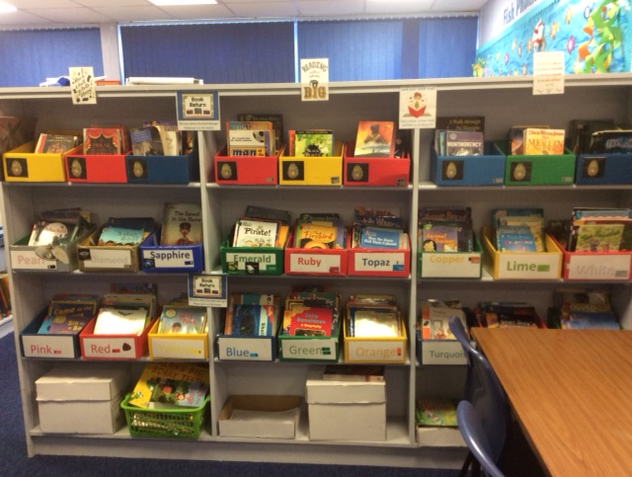 Classroom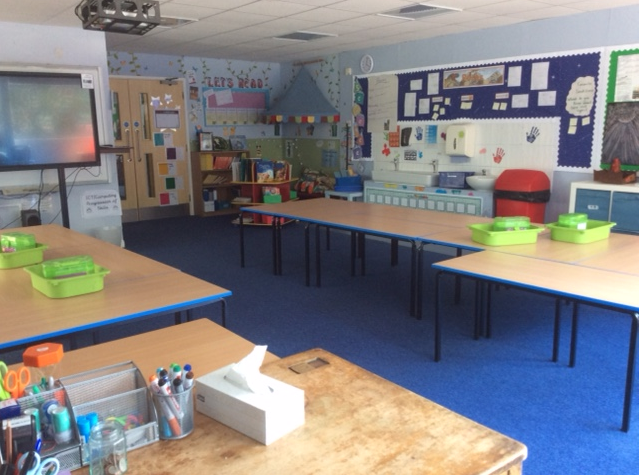 Intervention area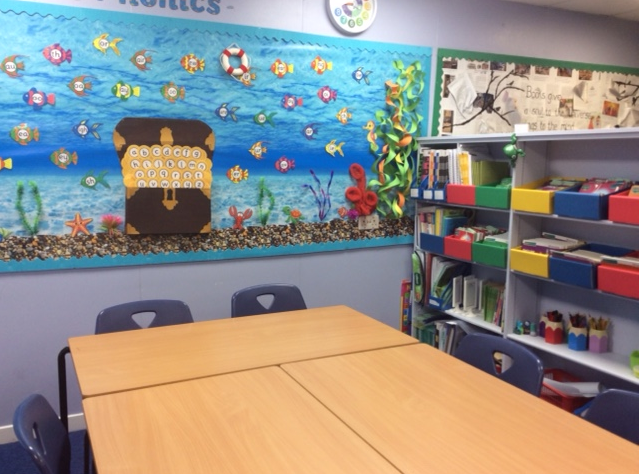 Coat Pegs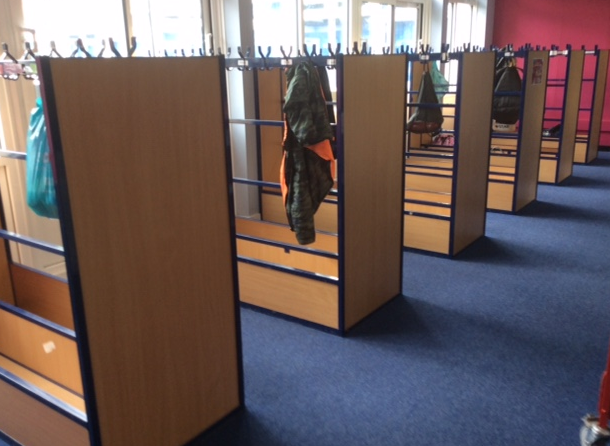 School Fish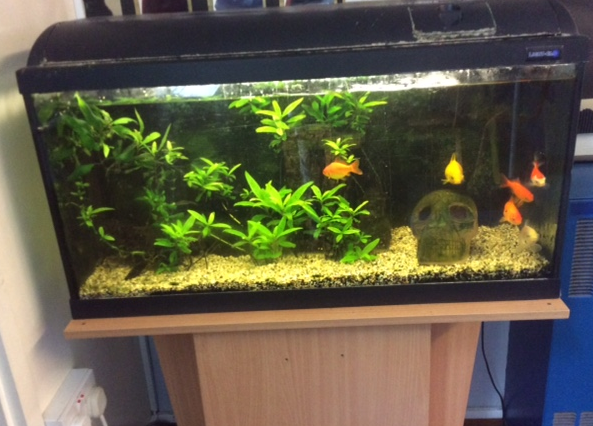 